             NALA LOCAL MUNICIPALITY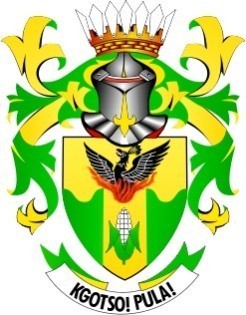                  SUPPLIER DATABASE                REGISTRATION FORM                          NALA LOCAL MUNICIPALITYA supplier application form is attached and should be completed to enable a sole proprietor/company/partnership/close corporation/trust joint ventures to be registered on the Nala Local Municipality Supplier Database, in respect of business classifications alluded to in Section 8 of the application form.The copies of the following certified documents must be furnished together with your application:Business Registration Documents (Company/Close Corporation/Partnership/Joint venture etc.)Identity documents of directors/owners/members/shareholder.Mostly recent approved Annual Financial SystemValue Attached Tax (VAT)Registration Certificate (if applicable)Original Valid Tax Clearance CertificateShareholding CertificateB-BBEE CertificateCompensation of Occupational Injuries and Diseases registration.Municipal Account /levy clearance certificate, if residing within Nala Local Municipality Boundries.Any other relevant registration certificate pertaining to your businessCopy of resolution (if application)Company ProfileComplete Supplier Database Forms, CLEARLY MARKED``APPLICATION FOR REGISTRATION ON THE NALA LOCAL MUNICIPALITY GOODS AND/OR SERVICES (SUPPLIER) DATABASE`` must be submitted to the Snr Supply Chain Practitioner, Supply Chain Management Office, Private Bag x15,Bothaville,9660CONTACT DETAILS:TEL: 056 514 9200FAX: 056 515 3922                        1. BUSINESS PARTICULARS1.1 Name of Business--------------------------------------------------------------------------------------------1.2 Trading as:------------------------------------------------------------------------------------------------------1.3 Vat number:----------------------------------------------------------------------------------------------------1.4 Income Tax Number:----------------------------------------------------------------------------------------1.5 Physical address:-----------------------------------------------------------------------------------------------------------------------------------------------------------------------------------------------------------------------City:---------------------------------------------------------------Code----------------------------------------------Province:-------------------------------------------------------------------------------------------------------------1.6 Postal Adress:----------------------------------------------------------------------------------------------------------------------------------------------------------------------------------------------------------------------------City:-------------------------------------------------------------Code-----------------------------------------------Province:-------------------------------------------------------------------------------------------------------------1.7 Telephone No:-------------------------------------------------------------------------------------------------1.8 Fax No:-----------------------------------------------------------------------------------------------------------1.9 Cell No:----------------------------------------------------------------------------------------------------------1.10 Email address:-----------------------------------------------------------------------------------------------1.11 Web-Page address:----------------------------------------------------------------------------------------1.12 How would you like to receive correspondence from us? Please Tick.Post:--------------------------------Fax:-----------------------------------E-mail:-------------------------------1.13 Correspondence address:---------------------------------------------------------------------------------------------------------------------------------------------------------------------------------------------------------City:-----------------------------------------------------Code:------------------------------------------------------Province:-------------------------------------------------------------------------------------------------------------1.14 Contact Person for correspondence as per 1.7/1.9Title:------------------------------Name-----------------------------------------------------------------------------Surname:-------------------------------------------------------------------------------------------------------------1.15 Geographical areas where your business is located:2. SALES AND ACCOUNTS DEPARTMENTS2.1 Sales DepartmentContact Name:------------------------------------------------------------------------------------------------------Cell No:---------------------------------------------------------------------------------------------------------------Email Adress:------------------------------------------------------------------------------------------------------Telephone:----------------------------------------------------------------------------------------------------------2.2 Acounts DepartmentContact Name:------------------------------------------------------------------------------------------------------Cell No:---------------------------------------------------------------------------------------------------------------Email Adress:------------------------------------------------------------------------------------------------------Telephone:----------------------------------------------------------------------------------------------------------3. CORE BUSINESS OPERATION(Mark with applicable fields)Prime Contractor                                                        Supplier  Professional ServicesManufactureSub-Contactor (less than 25% generated turnover as prime contractor)4. ANNUAL AVERAGE INCOMEIndication annual turnover excluding Value during the past three years:5. FINANCIAL DETAILS (BANKING)5.1   Banking institution name:--------------------------------------------------------------------------------5.2   Branch:---------------------------------------------------------------------------------------------------------5.3   Town/City:-----------------------------------------------------------------------------------------------------5.4   Banking account number:------------------------------------------------------------------------------5.5   Account type:-----------------------------------------------------------------------------------------------  5.6   Account Holder`s name:---------------------------------------------------------------------------------NB. DOCUMENTARY PROOF OF BANKING INSTITUTION MUST BE SUPPLIED (cancelled Cheque/Bank Statement)6. PREVIOUS BUSINESS INFORMATION  6.1 Did your business exist under a previous name?                        Yes------    No---------6.2 If yes,what name did it trade under?------------------------------------------------------------------6.3 Previous business registration number?------------------------------------------------------------7. BUSINESS INFORMATIONThe following table must be completed in order to establish wether a business can be classified as an SMME in terms of the National Small Business Act 102 of 1996.Indicate the sector by ticking the appropriate block in column 28. HDI INFORMATIONDECLARATION OF INTEREST1. No bid will be accepted from persons in the service of the state.*2. Any person, having a kinship with persons in the service of the state, including a blood relationship, maymake an offer or offers in terms of this invitation to bid. In view of possible allegations of favouritism, shouldthe resulting bid, or part thereof, be awarded to persons connected with or related to persons in service ofthe state, it is required that the bidder or their authorised representative declare their position..3 In order to give effect to the above, the following questionnaire must be completed and submitted with the form3.1 Full Name: …………………………………………………………………………3.2 Identity Number: …………………………………………………………………3.3 Company Registration Number: …………………………………………………3.4 Tax Reference Number: …………………………………………………………3.5 VAT Registration Number: ………………………………………………………3.6 Are you presently in the service of the state*                                                                     YES / NO3.6.1 If so, furnish particulars.………………………………………………………………………………………………………………………………3.7 Have you been in the service of the state for the past                                                       YES / NOtwelve months?3.7.1 If so, furnish particulars.……………………………………………………………………………………………………………………………… MSCM Regulations: “in the service of the state” means to be –a member of –(i) any municipal council;(ii) any provincial legislature; or(iii) the national Assembly or the national Council of provinces;(b) a member of the board of directors of any municipal entity;(c) an official of any municipality or municipal entity;(d) an employee of any national or provincial department, national or provincial public entity or constitutional institution within themeaning of the Public Finance Management Act, 1999 (Act No.1 of 1999);(e) a member of the accounting authority of any national or provincial public entity; or(f) an employee of Parliament or a provincial legislature.3.8 Do you have any relationship (family, friend, other) with persons in the serviceof the state and who may be involved with the evaluation  and or adjudication committees?            YES/NO3.8.1 If so, furnish particulars.………………………………………………………………………………………………………………………………3.9 Are you, aware of any relationship (family, friend, other)                                             YES/NObetween a company/representative/shareholders/members/owners and any person in the service of the state who may be involved with the evaluation and adjudication committees?3.9.1 If so, furnish particulars…………………………………………………………….…………………………………………………………….3.10 Are any of the company’s directors, managers, principal                                       YES / NOshareholders or stakeholders in service of the state?3.10.1 If so, furnish particulars.………………………………………………………………………………………………………………………………3.11 Are any spouse, child or parent of the company’s directors,                                  YES / NOManagers , principal shareholders or stakeholders in serviceof the state?3.11.1 If so, furnish particulars.………………………………………………………………………………………………………………………………10. MANAGEMENT AND CONTROL INFORMATIONPlease complete the following table:A)List of all partners, proprietors, members and/or shareholders by name, identity number ,citizenship PDI status and ownership, as relevant:B) CONTROLThe following table represents the methodology used for the purpose of devising a score for management and control. Please complete the weighting:C) Joint Venturesd) Staffing ProfileProvide information on the staff that you have available(Attach a separate list if the space provided is sufficient)e) Business references for the previous work done in the past years (you may attached)                                                       11. DECLARATIONI/WE,THE UNDERSIGNED,WARRANTS THAT I/WE ARE DULY AUTHORISED TO DO SO BEHALF OF THE ENTERPRISE,CERTIFIES THAT THE INFORMATION SUPPLIED IN TERMS OF THIS DOCUMENT WITH ADDITIONAL INFORMATION IS CORRECT AND ACCURATE AND ACKNOWLEDGE THAT.The Enterprise complies with the requirements for recognition as Black /Priority Population Group/Black Business Enterprise/SMME, Women business Enterprise, Disabled Person Enterprise.The contents of this declaration are within my personal knowledge, and save where stated otherwise are to the best of my belief both true and correct.The enterprise will be required to furnish documentary proof if requested to do so.If the information supplied is found to be incorrect then the Nala Local Municipality in addition to any remedies ,it may have ,mayRecover from the Enterprise all costs, losses or damages incurred or sustained by the Municipality as a results of the award of any business, and /orTake any other action as may be deemed necessary.Signature:………………………………………………………………………………………………………Name:……………………………………………………………………………………………………………ID Number:…………………………………………………………………………………………………….Duly authorised to sign on behalf of:…………………………………………………………………..Adress :……………………………………………………………………………………………………….………………………………………………………………………………………………………………….………………………………………………………………………………………………………………….………………………………………………………………………………………………………………….Telephone:…………………………………………………………………………………………………..Signed at: …………………………………………………………………………………………………….On this the ……….Day of……………..By the Deponent, who has acknowledge that he/she understanding the contents of this document, that it is true and correct to the best of his/her knowledge and that he /has no objection to taking the prescribed declaration.NOTE: ALL PAGES OF THIS APPLICATION FORM  MUST BE INITIALISED. Eastern CapeNorth WestFree StateNorthern CapeGautengNorthern ProvinceKwa-Zulu NatalNorthern CapeMpumalangaAre you locally within Nala Local Municipality:              Yes:---------------   No:…………………Are you locally within Nala Local Municipality:              Yes:---------------   No:…………………Are you locally within Nala Local Municipality:              Yes:---------------   No:…………………Are you locally within Nala Local Municipality:              Yes:---------------   No:…………………RConstructionConstructionConstruction C1Concrete worksC2DemolitionC3Electrical contractsC4Evacuation systemsC5FencingC6General building workC7GlazingC8TransportC9Landscaping/EarthworkC10Mechanical contractsC11Metalwork &buglar guardsC12PaintingC13PavingC14PlumbingC15Pre-cast concrete manufactureC16Pumping installationC17Road worksC18Special contractsC19Other:                      Workshop                      Workshop                      WorkshopW1Electrical components suppliesW2Electrical motor repairW3Transformer servicesW4Other:MechanicalMechanicalMechanicalM1Pumps sparesM2Bolts & nutsM3Mechanical seals & packingsM4Hardware suppliesM5Pipe &Irrigation M6Lifting equipmentM7Bearing suppliesM8Other:Repair ServicesRepair ServicesRepair ServicesVehicles Vehicles Vehicles V1Spares &partsV2Auto ElectricalV3Brakes &clutchV4TransmissionsV5Panel beatersV6TyresV7BatteriesV8Oil &LubricantsV9WindscreensV10CommunicativeV11Engine overallsV12HydraulicsV13Towing servicesV14UpholsteryV15Radiator repairsV16Adhoc motor servicesV17Other:Manufacturing/Wholesalers/DistributionManufacturing/Wholesalers/DistributionManufacturing/Wholesalers/Distribution D1Building materialD2Cleaning suppliesD3Clothing /printingD4Computers equipment &softwareD5Office furnitureD6Office supplies &stationaryD7Fire protection equipmentD8Industrial equipmentD9VehiclesD10Workshop equipmentD11VehiclesD12Workshop equipmentD13Protective clothingD14Other:ServicesServicesServicesOther ServicesOther ServicesOther ServicesS1Advertising/communication servicesS2BookkeepersS3Carpet cleaningS4Catering/vendingS5Cleaning servicesS6Computer supplies/servingS7Motor services/corporateS8Educational servicesS9Horticulture servicesS10Insurance ServicesS11Interior decoratingS12Laundry ServicesS13Courier ServicesS14Health care ServicesS15Municipal ServicesS16Municipal ServicesS17Personnel ServicesS18Pest removal servicesS19Printing/photography/graphic designS20Real estateS21Site cleaningS22Travel agenciesS23Security & access controlS24Air conditioning systemsS25TelemetryS26Transport &storageS27AuctioneersS28Other:                                 Professional Services                                 Professional Services                                 Professional Services P1Financial servicesP2ArchitectsP3Legal servicesP4Corporate catering/refreshmentsP5Land surveyorsP6Medical practitionersP7Projects managersP8Quantity surveyorsP9Town plannersP10EngineersP11Consulting Engineers(Civil/Structural)P12Consulting Engineers(Electrical)P13Consulting Engineers(Mechanical)P14Consulting EngineersP15Other:Economic SectorEconomic SectorEconomic SectorTypes of BusinessTypes of BusinessTypes of BusinessE1AgricultureT1ISO ListedE2Catering, accommodation &other tradeT2ManufactureE3Community, social &personal servicesT3DistributorE4constructionT4SalesE5Electricity, Gas, and WaterT5ServicesE6Finance and business servicesT6ImporterE7ManufacturingT7ExporterE8Mining and QuanryingT8RepairerE9Retail, Motor trade and repair services, wholesale trade, commercial agents &allied servicesE10Transport, storage and communicationSMME STATUSSMME STATUSSMME STATUSSM1SmallSM2MediumSM3MicroSM3EstablishedGeneral Manager/DirectorName of CompanyTel no.Fax no.Cell no.Email no.NameIdentityCitizenshipDate of OwnershipHDI STATUSHDI STATUSHDI STATUSHDI STATUS100%OwnershipNameIdentityCitizenshipDate of OwnershipRaceYouthGenderDisability100%OwnershipNameIdentityCitizenshipDate of OwnershipB/WM/FM/FY/N100%OwnershipManagement controlWeighting points(1-100%)0Compliance Targets1)Board ParticipationPercentage that the Voting Rights exercisable by the members of the Board who are Black people hold to the total of all Voting Rights exercised by the members of the Board.Executive members who are blackExecutive members who are womenExecutive members who are youthExecutive members who are disabled2. Executive management participationPercentage that Senior Executive Management who are black people constitute of the number of Senior Executive Management.Percentages that Senior Executive Management who are Black women, youth and people with disabilities constitute of the number of the Executive Senior ManagementWomen-Youth-Disable-Joint Venture Members% contribution to J/V Partnership% HDI ownership100% HDI contributionTotal HDI ContributionPermanent Employed Staff: Gender and raceNumber of StaffTemporary StaffNumber of StaffCompany nameAdressContact person                                                               Telephone:Value of Contract amount                                                                Date:Description of workNature of DutiesAny registration with relevant authorityCompany nameAdressContact person                                                               Telephone:Value of Contract amount                                                                Date:Description of workNature of DutiesAny registration with relevant authorityCompany nameAdressContact person                                                               Telephone:Value of Contract amount                                                                Date:Description of workNature of DutiesAny registration with relevant authorityCompany nameAdressContact person                                                               Telephone:Value of Contract amount                                                                Date:Description of workNature of DutiesAny registration with relevant authorityCompany nameAdressContact person                                                               Telephone:Value of Contract amount                                                                Date:Description of workNature of DutiesAny registration with relevant authority